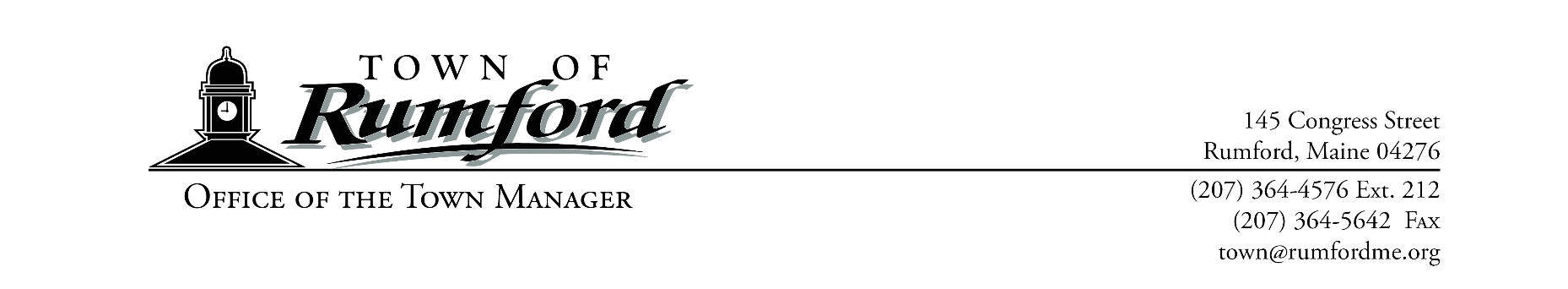 January 04, 2024Dear Non-Profit Organization:The Town Manager’s Office has begun budget preparations for the 2024-2025 Fiscal Year.  Please send your annual funding request to the Town Manager’s Office, 145 Congress Street, Rumford, ME  04276 by February 8th, 2024.  Enclosed you will find a questionnaire that must be completed and submitted with the information requested at the bottom of the page.The following schedule lists the meeting dates with the Finance Committee.  The Finance Committee is now comprised of all five elected Select Board members and five elected Finance Committee members.  Each organization will only need to present their request once to the combined committee.Required Attendance:	March 6, 2024 or March 16, 2024 		Requests to Finance CommitteeSuggested Attendance:	April 18, 2024		Public Hearing for Budget and Warrant Articles, 5:30 p.m.			June 3, 2024		Annual Town Business Meeting, 7:00 p.m. at Mtn. Valley HSPlease note that requests will be heard in the order that your questionnaire and required information is received at the Town Manager’s Office.  If you have further questions, please do not hesitate to call 364-4576 x212.Sincerely,Stacy CarterTown ManagerSC/MGEnclosures:  	Funding Request Questionnaire for Non-Profit Organizations		W-9 Request for Taxpayer Identification Number and CertificationTOWN OF FUNDING REQUEST QUESTIONNAIRE FOR NON-PROFIT ORGANIZATIONSFY 2024-2025Please complete the following questionnaire when making your request for funding to the Town of .  Please type (or print legibly) all information requested.NON-PROFIT INFORMATIONBUDGET INFORMATONList the percentage of all funding sources:	Source of Funding								Percentage of FundingCLIENT INFORMATIONWhat eligibility criteria must be met for clients to receive assistance? ____________________________________________________  ___________________________Name of person providing this information				Title___________________________________________________Telephone contact information for above personPlease indicate which meeting of the Finance Committee that you plan to attend:March 6 			March 13 A COPY OF THE FOLLOWING MUST BE SUBMITTED WITH YOUR REQUEST____ Most Recent FY Ending Balance Sheet and Income Statement____ Completed W-9 Request for Taxpayer Identification Number and Certification (Enclosed)Name of Non-Profit:	Name of Non-Profit:	Name of Non-Profit:	Mailing Address:	Mailing Address:	Mailing Address:	Telephone Number:	Director/Contact: Director/Contact: Date Non-Profit was established:  					Date Non-Profit was established:  					Date Non-Profit was established:  					Amount of Funding Requested: 					Amount of Funding Requested: 					Amount of Funding Requested: 					Explain your need to apply to the Town of Rumford for assistance: Explain your need to apply to the Town of Rumford for assistance: Explain your need to apply to the Town of Rumford for assistance: Mission, Purpose or Function Statement: Mission, Purpose or Function Statement: Mission, Purpose or Function Statement: Number of staff:                                                                                                    Number of staff:                                                                                                    Number of volunteers:							Number of volunteers:							Number of residents served in the Town of Rumford:  			Number of residents served in the Town of Rumford:  			Total number of all persons served:	                                                          	 Total number of all persons served:	                                                          	 Percentage ratio of all persons served to Rumford residents:		Percentage ratio of all persons served to Rumford residents:		Do you maintain an office in Rumford? 					Do you maintain an office in Rumford? 					Number of Rumford residents employed:				Number of Rumford residents employed:				Total budget for 2023-2024:						Current total budget compared to previous year total budget (+/- %):	Percentage ratio of administrative costs to total budget:			Percentage of appropriated funds spent for Rumford residents last year:  What amount of Federal Funding (including grants) do you receive? 	What amount of State Funding do you receive? 				 